2019 Joint Committee on Finance - MembersSenate MembersAssembly MembersSen. Alberta Darling, Co-Chair, (R-8)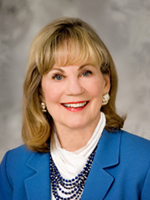 1325 West Dean RoadRiver Hills, WI 53217Sen.Darling@legis.wisconsin.govRoom 317 East, State Capitol(608) 266-5830Rep. John Nygren, Co-Chair, (R-89)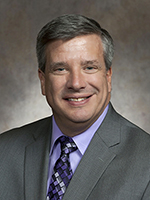 Rep.Nygren@legis.wisconsin.govRoom 309 East, State Capitol(608) 266-2343Sen. Luther Olsen, Vice-Chair, (R-14)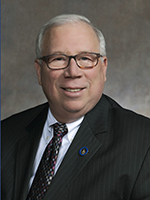 1023 Thomas StreetRipon, WI 54971Sen.Olsen@legis.wisconsin.govRoom 122 South, State Capitol(608) 266-0751Rep. Amy Loudenbeck, Vice-Chair, (R-31)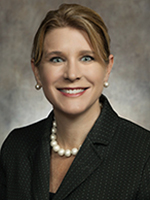 10737 S. State Rd. 140Clinton, WI 53525 Rep.Loudenbeck@legis.wisconsin.govRoom 304 East, State Capitol(608) 266-9967; (888) 529-0031Sen. Howard L. Marklein, (R-17)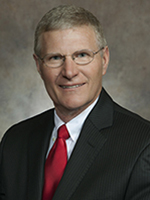 S11665 Soeldner Rd.,Spring Green, WI 53588 Sen.Marklein@legis.wisconsin.govRoom 8 South, State Capitol(608) 266-0703Rep. Shannon Zimmerman, (R-30)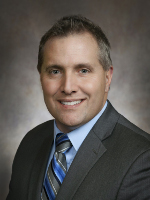 429 Jefferson Street
River Falls, WI 54022 Rep.Zimmerman@legis.wisconsin.govRoom 320 East, State Capitol(608) 266-1526; (888) 529-0030Sen. Duey Stroebel, (R-20)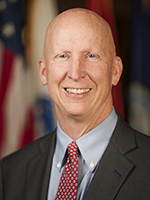 2428 Covered Bridge Road
Saukville, WI 53080 Sen.Stroebel@legis.wisconsin.govRoom 18 South, State Capitol(608) 266-7513Rep. Terry Katsma, (R-26)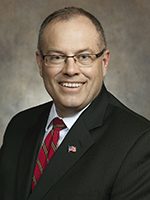 705 Erie Ave.
Oostburg, WI 53070 Rep.Katsma@legis.wisconsin.govRoom 306 East, State Capitol(608) 266-1526; (888) 529-0026Sen. Thomas Tiffany, (R-12)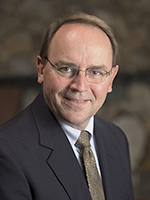 9463 Backwoods Lane
Minocqua, WI 54548 Sen.Tiffany@legis.wisconsin.govRoom 316 South, State Capitol(608) 266-2509Rep. Mark Born, (R-39)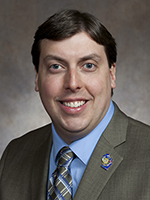 121 Franklin St.
Beaver Dam, WI 53916 Rep.Born@legis.wisconsin.govRoom 324 East, State Capitol(608) 266-2540; (888) 534-0039Sen. Devin LeMahieu, (R-9)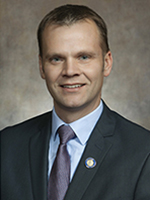 21 S 8th Street
Oostburg, WI 53070 Sen.LeMahieu@legis.wisconsin.govRoom 409 South, State Capitol(608) 266-2056Rep. Mike Rohrkaste, (R-55)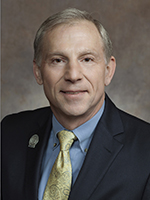 1417 Mahler Blvd.
Neenah, WI 54956 Rep.Rohrkaste@legis.wisconsin.govRoom 321 East, State Capitol(608) 266-5719; (888) 534-0055Sen. Jon Erpenbach, (D-27)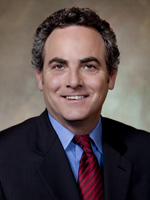 2316 Clark Street
Middleton, WI 53562 Sen.Erpenbach@legis.wisconsin.govRoom 415 South, State Capitol(608) 266-6670Rep. Chris Taylor, (D-76)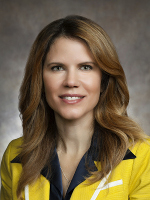 Madison, WI 53704Rep.Taylor@legis.wisconsin.govRoom 306 West, State Capitol(608) 266-5342Sen. LaTonya Johnson, (D-6)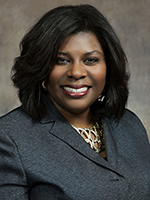 2363 N. 54th St.
Milwaukee, WI 53707 Sen.Johnson@legis.wisconsin.govRoom 19 South, State Capitol(608) 266-2500Rep. Evan Goyke, (D-18)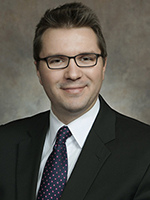 2734 W. State St.
Milwaukee, WI 53208 Rep.Goyke@legis.wisconsin.govRoom 304 East, State Capitol(608) 266-0645; (888) 534-0018